Hello [Business Owner],[Realty office name] often sends welcome gifts to clients who have achieved their goal of buying the perfect home in our community. From a nice dinner to celebrate a new property to a potted plant to warm their new home, these gifts make our clients feel appreciated.As part of our gift giving, we collect and share discount offers or special promotions. We would love to work with you to offer discounts on some of your products and services as part of our gift giving. Would you be interested in a potential partnership? With this simple collaboration, we could work together to make new homeowners feel welcome in our community.Please connect with me at [phone number] or [email address] if interested.Best Regards,*hand signature*[Headshot]
[Name]
[Brokerage]
[Address]
[Email/Phone]
[Social Media Handles]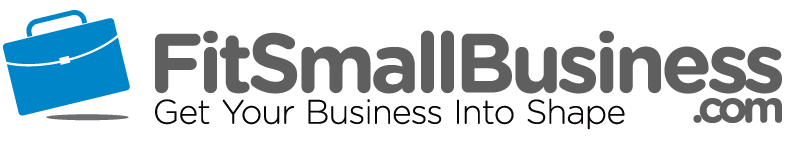 